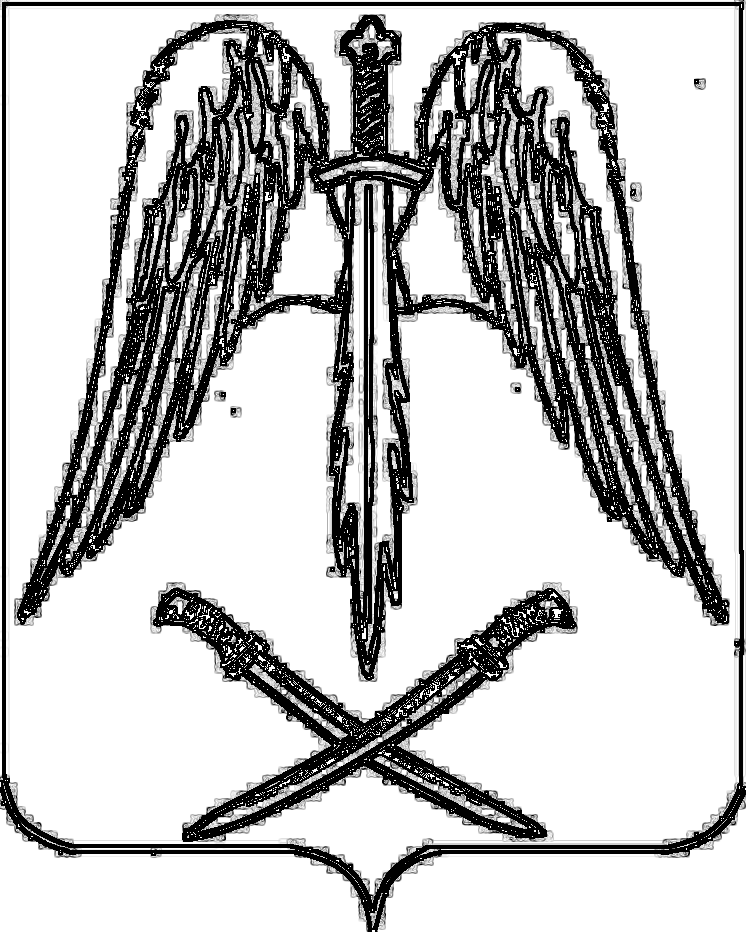 ПОСТАНОВЛЕНИЕ       АДМИНИСТРАЦИИ АРХАНГЕЛЬСКОГО СЕЛЬСКОГО ПОСЕЛЕНИЯ ТИХОРЕЦКОГО РАЙОНАот 21.03.2019                                                                                                          № 36станица АрхангельскаяО внесении изменений в постановление администрации Архангельского сельского поселения Тихорецкого района                     от 24 октября 2017 года № 118 «Об утверждении Порядка проведения общественного обсуждения проекта муниципальной программы Архангельского сельского поселения Тихорецкого района Формирование современной городской среды» на 2018-2022 годы и порядка организации деятельности общественной комиссииВо исполнении Указа Президента Российской Федерации                                  от 7 мая 2018 года №204 «О национальных целях и стратегических задачах развития Российской Федерации на период до 2024 года», письма Министерства топливно- энергетического комплекса и жилищно- коммунального хозяйства Краснодарского края №70.17-08-703/19                        от 29 января 2019 года,  п о с т а н о в л я ю:1.Внести в постановление администрации Архангельского сельского поселения Тихорецкого района от 24 октября 2017 года № 118 «Об утверждении Порядка проведения общественного обсуждения проекта муниципальной программы Архангельского сельского поселения Тихорецкого района «Формирование современной городской среды» на 2018-2022 годы и Порядка организации деятельности общественной комиссии» следующие изменения:1.1. В наименовании и тексте настоящего постановления, приложениях  № 1-3  слова «на 2018-2022 годы» заменить словами «на 2018-2024 годы», слово «подпрограмма» заменить словом «программа».1.2. Приложение № 2 изложить в новой редакции, согласно приложению к настоящему постановлению.2. Начальнику общего отдела  администрации Архангельского сельского поселения Тихорецкого района  (Черемисина) обеспечить официальное обнародование  настоящего постановления в установленном порядке и его размещение на официальном сайте администрации Архангельского сельского поселения Тихорецкого района в информационно-телекоммуникационной сети «Интернет».3.Постановление вступает в силу со дня официального обнародования.Глава Архангельского сельского поселенияТихорецкого района                                                                             Е.М. АбашкинПРИЛОЖЕНИЕ к постановлению администрации  Архангельского сельского поселения Тихорецкого района от 21.03.2019 № 36«ПРИЛОЖЕНИЕ № 2УТВЕРЖДЕНОПостановлением администрации Архангельского сельского поселения Тихорецкого района от 24.10.2017 № 118(в редакции постановление администрации Архангельского сельского поселения Тихорецкого района от 21.03.2019 № 36)СОСТАВобщественной комиссии для организации общественного обсуждения проекта муниципальной программы Архангельского сельского поселения Тихорецкого района «Формирование современной городской среды» на 2018-2024 годы»Заместитель главыАрхангельского  сельского поселенияТихорецкого района                                                                              Н.А. БулатоваБулатова НатальяАлександровна- заместитель главы Архангельского сельского поселения Тихорецкого района, председатель комиссии;Черемисина АннаВладимировна- начальник общего отдела администрации Архангельского сельского поселения Тихорецкого района, заместитель председателя комиссии;ВолковаЕлена Андреевна- специалист II категории администрации Архангельского сельского поселения Тихорецкого района, секретарь комиссии.Члены комиссии:Члены комиссии:Чаплыгина Елена Евгеньевна- инспектор администрации Архангельского сельского поселения Тихорецкого района;Волокитина Елена Алексеевна - ведущий специалист администрации Архангельского сельского поселения Тихорецкого района;Сеферова АннаНиколаевна- ведущий специалист администрации Архангельского сельского поселения Тихорецкого района;МацегороваИрина ВикторовнаМакаренкоГалина Ивановна- Руководитель Тихорецкого исполнительного комитета Партии «ЕДИНАЯ РОССИЯ»;- председатель Совета ветеранов п. Малороссийского, по согласованию.Рафиков Ильмир АнваровичКучеренко МихаилВасильевич-  домком дома  по улице  Первомайской,40-а, ст. Архангельской Тихорецкого района, по согласованию.- председатель Совета ветеранов ст. Архангельской, депутат Совета Архангельского сельского поселения Тихорецкого района, по согласованию.